Week 27.4.20                             Daily Reading with an adult (it doesn’t have to be a topic related book) Or listen to an audiobook on  https://home.oxfordowl.co.uk/books/free-ebooks/ Week 27.4.20                             Daily Reading with an adult (it doesn’t have to be a topic related book) Or listen to an audiobook on  https://home.oxfordowl.co.uk/books/free-ebooks/ Week 27.4.20                             Daily Reading with an adult (it doesn’t have to be a topic related book) Or listen to an audiobook on  https://home.oxfordowl.co.uk/books/free-ebooks/ Week 27.4.20                             Daily Reading with an adult (it doesn’t have to be a topic related book) Or listen to an audiobook on  https://home.oxfordowl.co.uk/books/free-ebooks/ MondayCalendarDo you know what day it is today? Sing our ‘Days of the Week’ song to remind you.Click here for the songLiteracyWe are continuing with ‘Bright Stanley’ story. At the end of the story, Stanley finds his friends, can you write/role play/tell an adult what might happen next? Listen to the audio book of ‘Bright Stanley’ to remind you.Bright Stanley audio linkMathsUse blocks to practise your counting. Can you make a tower using 10 blocks? What happens if you take 1 away? What if you add 1 more?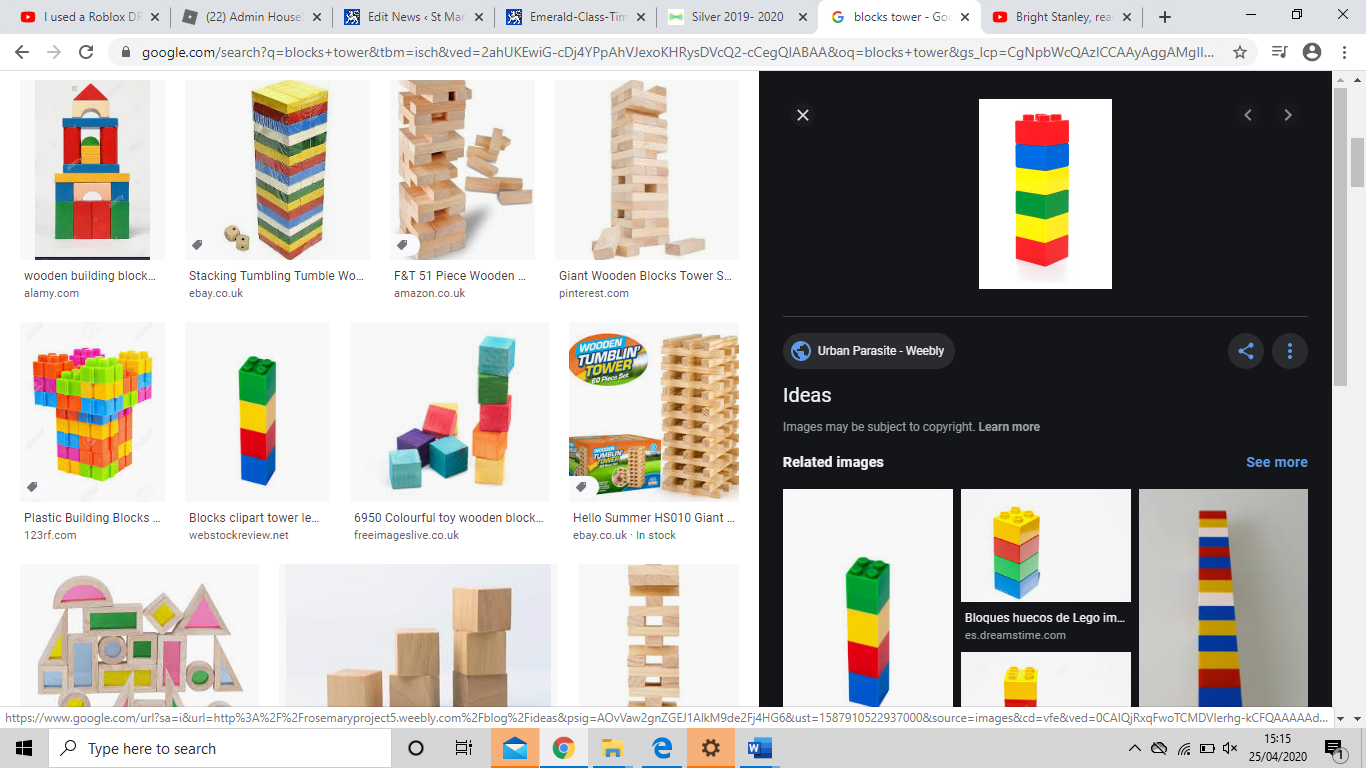 TuesdayMotor SkillsTry to make your very own sparkly fish using kitchen foil. You can cut using scissors or use your fingers to rip the foil. 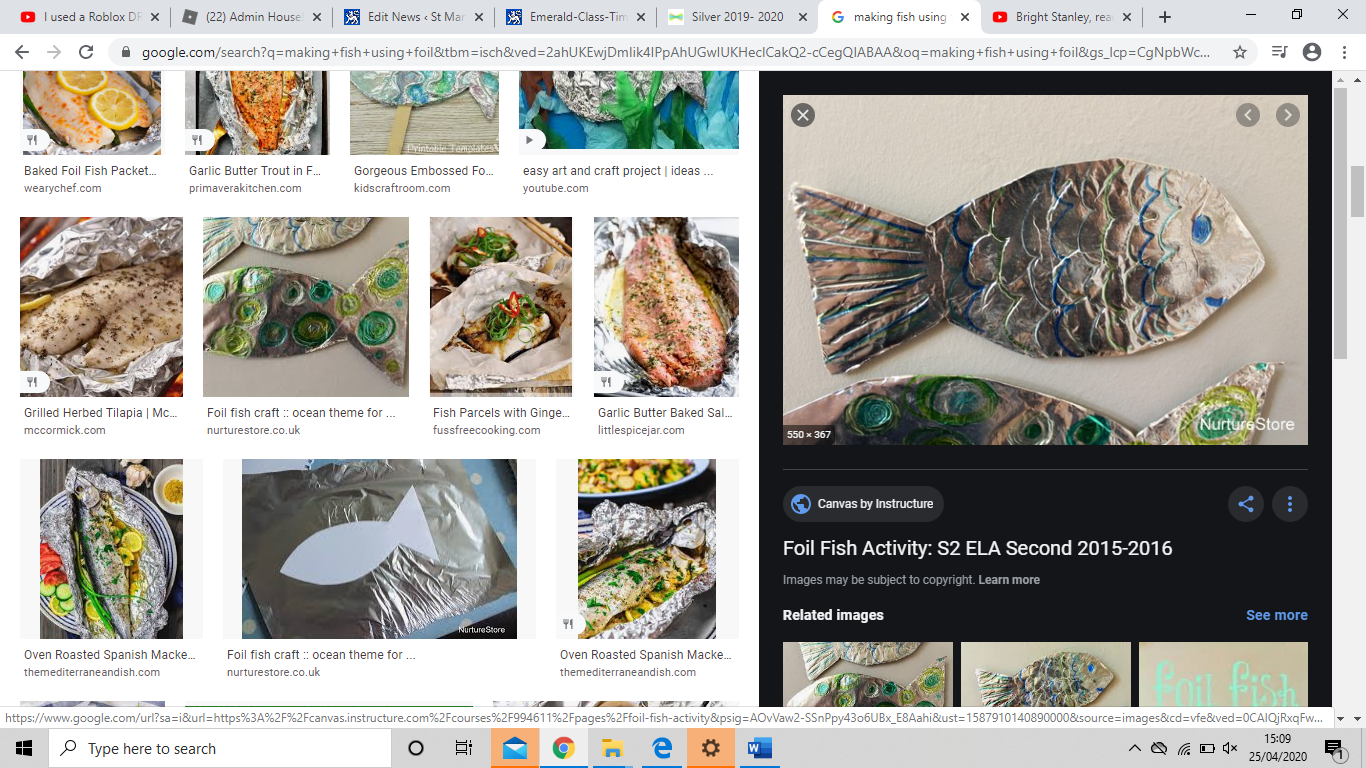 PhonicsWe are learning the sound g, listen to the jolly phonics song (Click here) and practise the sound, make sure you do the action too!I have attached the phonics phase matMathsFind different sized objects and compare their sizes. Is the doll longer than the dinosaur? Is the car shorter than the dinosaur? Are the shakers the same length? WednesdayAttention & ListeningFollow the instructions to make a glitter jar.https://www.goodtoknow.co.uk/family/things-to-do/glitter-jars-how-to-calm-down-jar-105300ArtIt was St-Mark’s Day on Saturday the 25th of April, can you make a lion to celebrate it? Follow the link below for some inspirations and instructions on where to send your designs.http://www.st-marks.islington.sch.uk/news/st-marks-day-april-25th-2020/MathsHead over to the nursery home learning page, Can you find the missing numbers on the fish? Can you make your own number line?ThursdayTopicPhonicsPlay some of these games to help remember your sounds:Say as many sounds as you can see before the timer finishesHave an adult hide sound flash cards, say the sound as you find themPut paper with different sounds written on it in front of you, ask an adult (or a sibling) to call out one of the sounds, you need to touch the sound with your hand as quickly as possible!Thursday CookingCan you make lion’s paw Rice Krispies to celebrate St Mark’s Day?https://in-our-spare-time.com/paw-print-snacks/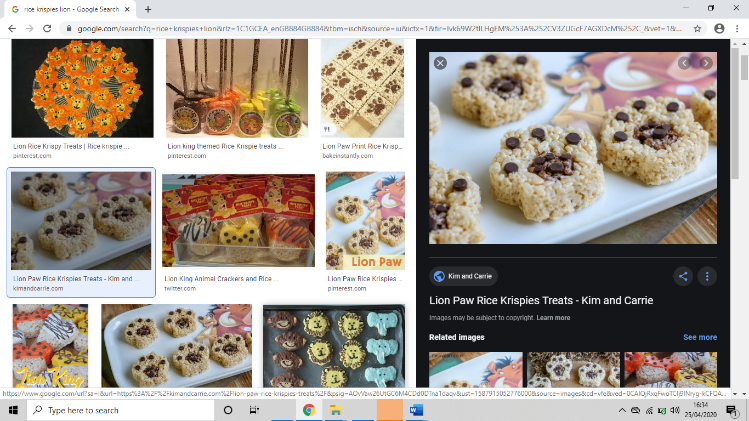 FridayREIt’s the first week of Ramadan. Watch this clip which explains what Ramadan means to Muslims.The Five Pillars of IslamHave a go at making a picture using Islamic art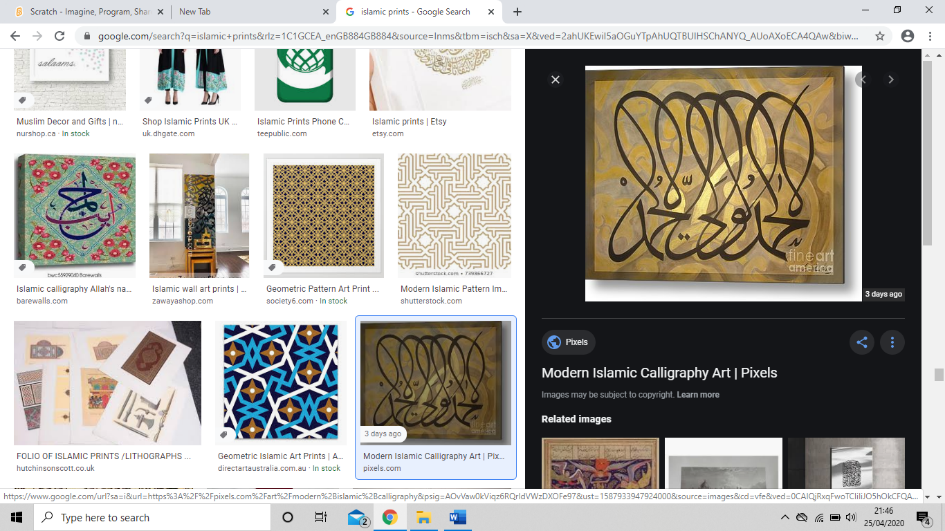 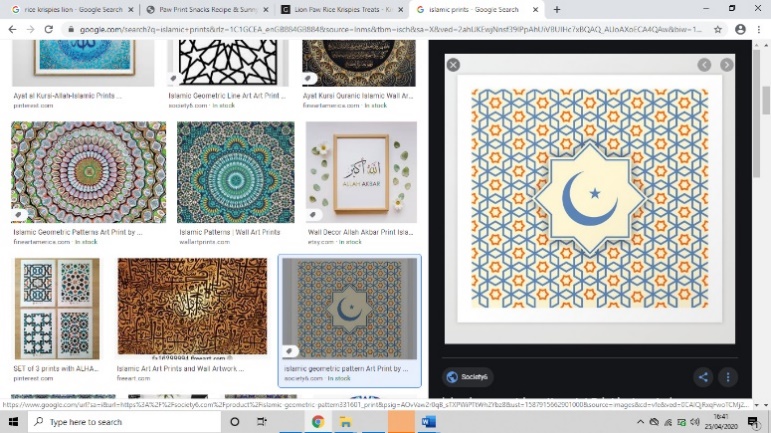 PhonicsCan you practise writing sound g? 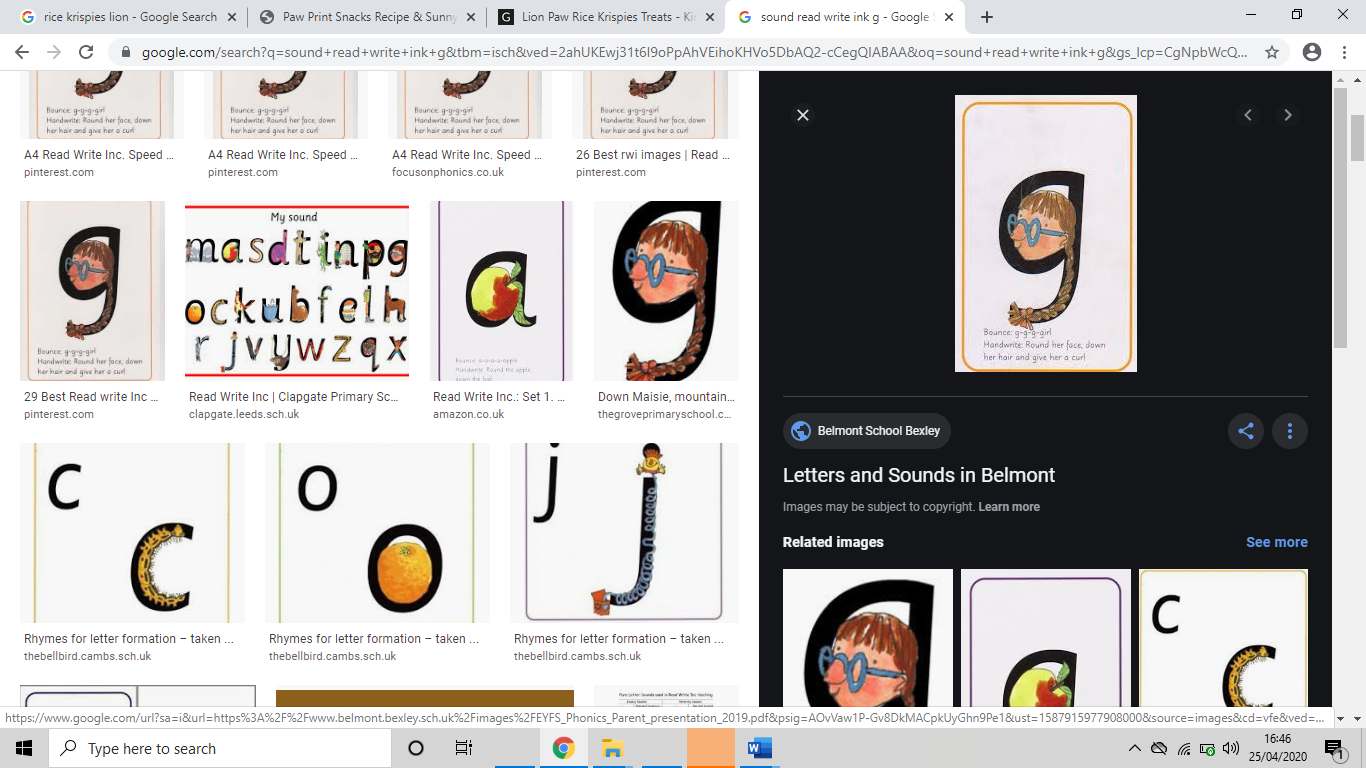 Handwriting: ‘Around the girl’s, down her hair and give her a curl,’What words can you write with g in it?PEExercise with Tumble Tots Live at 10am (Youtube link: Tumble Tots)